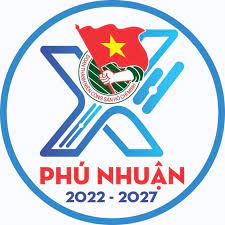 * Ghi chú: Lịch công tác tuần thay cho Thư mời đối với nội bộ cơ quan Quận Đoàn – Nhà Thiếu nhi.- Đề nghị các Bộ phận, khối Quận Đoàn - Nhà Thiếu nhi khi thay đổi hoặc phát sinh lịch hoạt động đã đăng ký cần thông báo cho Văn phòng trước 01 đến 02 ngày để ghi nhận, nắm thông tin. BAN THƯỜNG VỤ QUẬN ĐOÀNNGÀYTHỜI GIANNỘI DUNG – THÀNH PHẦNĐỊA ĐIỂMThứ Hai01/0107g30Trực Tết Dương lịch năm 2024. (Đ/c Hiếu, Mai)179 HVTThứ Hai01/0112g30Trực Tết Dương lịch năm 2024. (Đ/c M.Thảo, Như)179 HVTThứ Hai01/0117g30Bảo vệ trực theo ca.179 HVTThứ Ba02/0108g30Họp giao ban Ban chấp hành cơ quan Quận Đoàn, Ban giám đốc Nhà thiếu nhi. (Đ/c Trí, Yến, M.Thảo, An, Trung, Xuân, Hiếu)Phòng họpThứ Ba02/0114g00Dự họp BCĐ quận thực hiện cuộc vận động “Người dân TP.HCM không xả rác ra đường và kênh rạch, vì Thành phố sạch, xanh và thân thiện môi trường”. (Đ/c Trí)P1.QUThứ Ba02/0114g30Chuyển đồ sang 164 Nguyễn Đình Chính. (Đ/c An, Trung, Đại, Nhật, Phát, Hiếu, Ân)Sảnh C Thứ Tư03/0113g30Dự Hội nghị tổng kết hoạt động phong trào CNVC-LĐ và hoạt động Công đoàn năm 2023; triển khai phương hướng nhiệm vụ Công đoàn năm 2024 và trao kỷ niệm chương “Vì Sự nghiệp Tổ chức Công đoàn”. (Đ/c Trí, M.Thảo)HT.LĐLĐ/Q Thứ Tư03/0114g30Chuyển đồ sang 164 Nguyễn Đình Chính. (Đ/c An, Trung, Đại, Nhật, Phát, Hiếu, Ân)Sảnh CThứ năm04/0108g00Dự Hội nghị lần thứ 28 Ban chấp hành Đảng bộ khóa XII (mở rộng). (Đ/c Trí)HT.UBND/QThứ năm04/0109g00Họp cụm thi đua khối sự nghiệp. (Đ/c M.Thảo)Ban QLDAThứ năm04/0114g00Dự họp công tác chuẩn bị tổ chức đêm hội “Mừng Xuân Giáp Thìn, Mừng Đảng vinh quang, Tết đến với mọi nhà, mọi người” năm 2024. (Đ/c Trí)P1.UB/QThứ năm04/0118g00Hội nghị tổng kết Nhà thiếu nhi Quận Phú Nhuận. (BTV, BGĐ NTN và các đồng chí được phân công)Hội trường Thứ năm04/0118g30Dự tọa đàm “Giải pháp nâng cao hoạt động CLB huấn luyện và công tác Huấn luyện nghiệp vụ và kỹ năng công tác Hội LHTN Việt Nam Thành phố. (Đ/c Trung)HT.TĐThứ sáu05/0109g00Dự lấy ý kiến và thẩm định kết quả tổng hợp đánh giá, xếp loại cán bộ lãnh đạo, quản lý năm 2023. (Đ/c Trí)P1.QUThứ sáu05/0114g00Lễ ra quân chiến dịch Xuân tình nguyện cấp quận. (BTV và các đ/c được phân công)UBND P11Thứ sáu05/0114g30Chuyển đồ sang 164 Nguyễn Đình Chính. (Đ/c An, Trung, Đại, Nhật, Phát, Hiếu, Ân)Sảnh CThứ bảy06/0106g30Hội trại truyền thống 09/1 năm 2024. (Đ/c Ân)THPT Tây ThạnhThứ bảy06/0109g00Sinh hoạt Đội nghi lễ. Sảnh AThứ bảy06/0110g00Dự chương trình kỷ niệm 20 năm ngày thành lập CLB Huấn luyện nghiệp vụ và kỹ năng công tác Hội LHTN Việt Nam TP. (Đ/c Trung)Phòng họp 5 ĐTNChủ nhật07/0107g00Lễ ra quân chiến dịch Xuân tình nguyện năm 2024 cấp Thành. (Đ/c Trí, Xuân, Ân, cơ sở)NVHTNChủ nhật07/0108g30Ngày cao điểm “Xuân bản sắc”  trong chiến dịch Xuân tình nguyện năm 2024. (BCH/CD, cơ sở)Cơ sởChủ nhật07/0114g00Sinh hoạt CLB Kỹ năng - CLB Chỉ huy đội.Phòng B2- Đ/c Phát học ĐH: Cả ngày thứ 2, 6.- Đ/c Ân, Hiếu học Th.S:  Chiều tối thứ 6, cả ngày Thứ 7, Chủ nhật.- Đ/c M.Thảo học thạc sĩ cả ngày thứ 6,7,CN.- Đ/c Xuân học Th.S: Tối thứ 2,3,4,5,6. Sáng thứ 7.